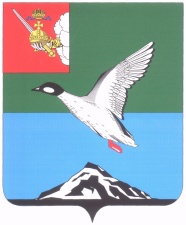 АДМИНИСТРАЦИЯ ЧЕРЕПОВЕЦКОГО МУНИЦИПАЛЬНОГО РАЙОНАПОСТАНОВЛЕНИЕот _____________№ ____г. ЧереповецО внесении изменений в постановление от 13.10.2021 № 1397 «Об утверждении административного регламента по предоставлению муниципальной услуги по предоставлению разрешения на отклонение от предельных параметров разрешенного строительства, реконструкции объектов капитального строительства»На основании Устава Череповецкого муниципального районаПОСТАНОВЛЯЮ:Внести изменения в административный регламент по предоставлению муниципальной услуги по предоставлению разрешения на отклонение от предельных параметров разрешенного строительства, реконструкции объектов капитального строительства, утвержденный постановлением от 13.10.2021 № 1397 «Об утверждении административного регламента по предоставлению муниципальной услуги по предоставлению разрешения на отклонение от предельных параметров разрешенного строительства, реконструкции объектов капитального строительства», слова «постановление» заменить словами «распоряжение заместителя руководителя администрации района» в соответствующих падежах.Постановление опубликовать в газете «Сельская новь» и разместить на официальном сайте администрации Череповецкого муниципального района в информационно-телекоммуникационной сети «Интернет».Руководитель администрации района                    Р.Э. Маслов1.        Утвердить прилагаемый административный регламент по предоставлению муниципальной услуги по выдаче разрешений на строительство.от 13.10.2021                                                     № 1398